Curriculum Vitae – Mr ManthanEmail: manthan.384267@2freemail.com 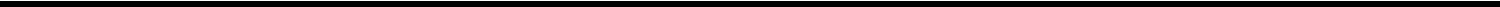 An effective communicator with strong professional relationship building, analytical, problem solving & organizational abilities. Possess a flexible & result oriented attitude.Work Experience: (9 years+)Kanz Jewels LLC, Dubai, UAE: (2 Yrs, 3 Mths) From Jan 2016 to March 2018Designation: Customer Service RepresentativeResponsibility performed:Achieved key performance indicators assigned by the managementDeveloped good rapport with native and international customersAchieved sales and revenue goals assigned per business segmentPay in, invoice and after sales assistanceShaurya Jewels, Ahmedabad: (3 Yrs, 8 Mths) From Apr 2013 to Dec 2016Designation: Quality Check and SupervisorPerformed and accomplished:Supply chain management and stock maintaining senior executiveProduction cycle, order desk management, product selectionAchieved sales and revenue goals assigned per business segmentPay in, invoice and after sales assistanceAB Jewels, Ahmedabad: (2 Yrs, 9 Mths) From July 2010 to Apr 2013Designation: Sales Executive and SupervisorPerformed and accomplished:Developed product brand and sales strategyAchieved sales and revenue goals assigned per business segmentDeveloped good rapport with customer and over achieved sales targetsPay in, invoice and after sales assistance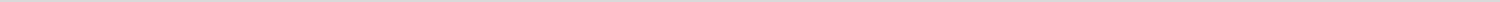 1 | P a g eCurriculum Vitae – Mr Manthan SoniEmail:manthan4740@gmail.com Contact: +91-97244-41901Address: B-503, Shree Krishala Apartment, Ghatlodia, Ahmedabad, Gujarat, 382481Key Skills: Good communication skills. Negotiator to create win-win situation for employer and client.I have proven experience and skill to close deals with different level of merchants in market.Personal Details: Date of Birth: 28th March, 1991Gender: MaleMarital Status: Un-marriedLanguages Known: English, Hindi, and GujaratiHobbies: Watching Wrestling, Travelling, Movies, Music and Internet surfingDisclosure: I assure you, the given information is true to the best of my knowledge and belief.Mr Manthan 2 | P a g eEducation:  Higher Secondary School CertificateGujarat Secondary HigherPass Year 2008 - 48.00%Secondary BoardSecondary School CertificateGujarat Secondary HigherPass Year 2006 - 60.00%Secondary BoardPass Year 2006 - 60.00%ComputerMS WordMS PowerPointWindows 10 OSSkills:MS ExcelMS Outlook